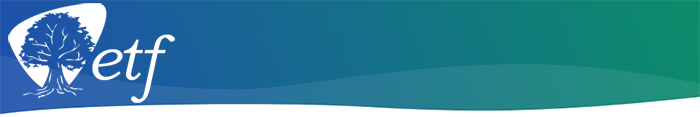 ETF Learning Opportunity/Update -
May 2023 WebinarsTo avoid connectivity issues during webinars, we highly recommend using Google Chrome as your web browser.Webinar CatalogMAY WEBINARSAdditional ContributionsLooking to increase your WRS retirement? Learn how Additional Contributions can increase your WRS retirement benefit.

By the end of this webinar, you will be able to:Define additional contributions.Identify how additional contributions increase your retirement fund.Arrange to make additional contributions to your WRS account(s).Find and use ETF resources to calculate your additional contribution amountThu, May 4, 2023, 6:00 pm - 6:30 pm
Wed, May 17, 2023 1:00 pm - 1:30 pm
Tue, May 30, 2023 11:00 am - 11:30 amTo register, go to: https://register.gotowebinar.com/rt/8581265372594571094
WRS Effective Rates and Annuity AdjustmentsEach year you may see changes to the amount of your retirement payment. We’ll discuss why and how these changes happen.By the end of this webinar, you will be able to:Define WRS effective rate and annuity adjustment.Explain how the Core Trust Fund and Variable Trust Fund effective rates are calculated.Explain how the Core Trust Fund and Variable Trust Fund annuity adjustments are calculated.Tue, May 9, 2023 1:00 pm - 1:30 pm
Wed, May 17, 2023 11:00 am - 11:30 am
Thu, May 25, 2023 11:00 am - 11:30 amDon’t forget about the March & April dates!Tue, Apr 4, 2023 11:00 am - 11:30 am
Thu, Apr 13, 2023 1:00 pm - 1:30 pm
Tue, Apr 25, 2023 6:00 pm - 6:30 pmThu, Mar 23, 2023 1:00 pm - 1:30 pm
Wed, Mar 29, 2023 11:00 am - 11:30 amTo register, go to: https://register.gotowebinar.com/rt/6643854414797776735
Understanding Your Annual WRS Statement of BenefitsYour annual Statement of Benefits shows you the current state of your WRS account. Not sure about something on your statement? Watch this webinar with your statement in hand. We’ll walk you through each section.By the end of this webinar, you will be able to:Explain the purpose of the Statement of Benefits (ET-7365).Analyze the sections of your Statement of Benefits.Interpret your retirement benefit calculations.Find resources for more information.Wed, Apr 19, 2023 11:00 am - 11:30 am
Thu, Apr 27, 2023 6:00 pm - 6:30 pm
Tue, May 2, 2023 1:00 pm - 1:30 pm
Tue, May 9, 2023 6:00 pm - 6:30 pmTo register, go to: https://register.gotowebinar.com/rt/3033582696825666144Preparing for Your RetirementPlanning to retire in the next 5 years? Then this webinar is for you. Learn about your WRS benefits and the retirement process.By the end of this webinar, you will be able to:Explain how the WRS retirement benefit works.Recognize eligibility and prepare to apply for benefits.Identify the different types of annuity options.Prepare for health and life insurance changes in retirement.Find additional resources.Wed, Mar 22, 2023 6:00 pm - 7:00 pm
Wed, April 12, 2023 1:00 pm - 2:00 pm
Wed, Apr 26, 2023 6:00 pm - 7:00 pm
Thu, May 11, 2023 11:00 am - 12:00 pm
Tue, May 23, 2023 6:00 pm - 7:00 pm
Wed, Jun 7, 2023 1:00 pm - 2:00 pm
Thu, Jun 22, 2023 6:00 pm - 7:00 pmTo register, go to: https://register.gotowebinar.com/rt/7817059707818435598